Menu-Week #1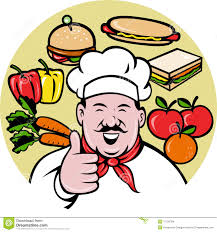 MondayA.M. –Rice Krispies, fruit, & milkP.M. – Rice cakes, fruit & milkTuesdayA.M. –English muffins, fruit, & milkP.M. – Cookies, fruit & milkWednesdayA.M. - Yogurt, multi-grain Cheerio’s, & fruitP.M. – Veggies w/dip, crackers & waterThursdayA.M. –Whole-wheat toast/w Cinnamon, fruit, & milkP.M. –Pudding, animal crackers, fruit & waterFridayA.M. –Applesauce, graham wafers & milkP.M. –Cheese, crackers & waterMenu-Week #2MondayA.M. – Shreddies, fruit & milkP.M. – Rice cakes, fruit & milkTuesdayA.M. –English muffins, fruit, & milkP.M. – Cookies, fruit & milkWednesdayA.M. - Yogurt, multi-grain Cheerio’s, & fruitP.M. – Veggies w/dip, crackers & waterThursdayA.M. – Whole-wheat toast/w cinnamon, fruit, & milkP.M. – Nachos, sour cream, salsa & waterFridayA.M. - Applesauce, graham wafers, & milkP.M. –Cheese, crackers & waterMenu-Week #3MondayA.M. –Corn Flakes, fruit, & milkP.M. – Rice cakes, fruit & milkTuesdayA.M. – English muffins, fruit, & milkP.M. –Cookies, fruit & milkWednesdayA.M. - Yogurt, Multi-grain Cheerio’s, & fruitP.M. – Veggies w/dip, crackers & waterThursdayA.M. – Whole-wheat toast/w cinnamon, fruit, & milkP.M. –Trail mix & milkFridayA.M. - Applesauce, graham crackers & milkP.M. - Cheese, crackers & water